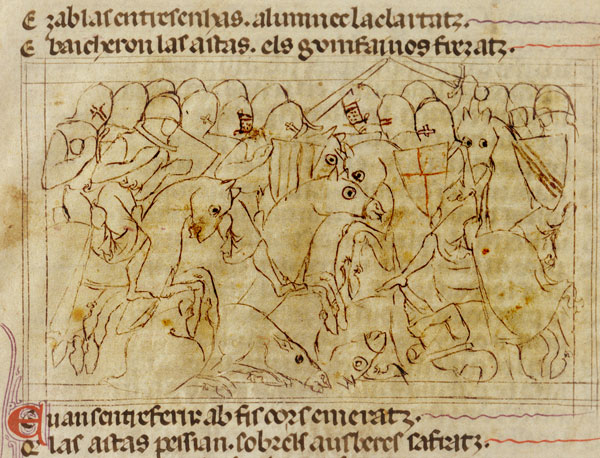 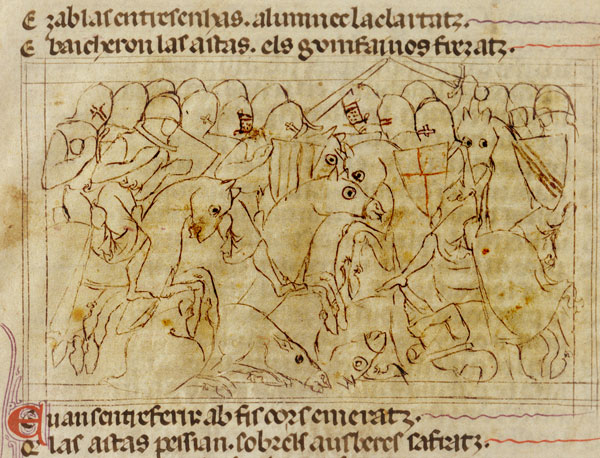 Thème 3 : Cultures et sociétés de l’Europe médiévale du XIème au XIIIème siècle.Chapitre 4 : La chrétienté médiévaleDémarche pédagogiqueDémarche pédagogiqueDémarche pédagogiqueDémarche pédagogiqueDémarche pédagogiqueDémarche pédagogiqueDémarche pédagogiqueDémarche pédagogiqueDémarche pédagogiqueDémarche pédagogiqueHPlan, Diapos, fichesConduite du coursConduite du coursConduite du coursQuestionnementQuestionnementIdées clésDocuments proposesActivité des élèvesTravail prép + 20 mnImage inaugurale : Bible et chandellesPrésentation du planIntroduction : cadre spatialDiapos 1, 2, 3Fiche 1L’enseignant introduit la leçon en précisant bien qu’il s’agit de travailler sur un pan particulier de l’histoire (celle des religions) et non de faire du prosélytisme.Il définit ce qu’est la chrétienté au sens géopolitique, (l'ensemble des pays d'obédience chrétienne) et montre que les XIème-XIIIème siècles correspondent à une période où l’Eglise assoit son autorité sur l’Occident pour lui donnant in fine une certaine unité.L’enseignant introduit la leçon en précisant bien qu’il s’agit de travailler sur un pan particulier de l’histoire (celle des religions) et non de faire du prosélytisme.Il définit ce qu’est la chrétienté au sens géopolitique, (l'ensemble des pays d'obédience chrétienne) et montre que les XIème-XIIIème siècles correspondent à une période où l’Eglise assoit son autorité sur l’Occident pour lui donnant in fine une certaine unité.L’enseignant introduit la leçon en précisant bien qu’il s’agit de travailler sur un pan particulier de l’histoire (celle des religions) et non de faire du prosélytisme.Il définit ce qu’est la chrétienté au sens géopolitique, (l'ensemble des pays d'obédience chrétienne) et montre que les XIème-XIIIème siècles correspondent à une période où l’Eglise assoit son autorité sur l’Occident pour lui donnant in fine une certaine unité.Quelle place occupe la religion chrétienne en Occident du XIème au XIIIème siècle ?Comment le croyant exprime-t-il sa foi ?Quelle place occupe la religion chrétienne en Occident du XIème au XIIIème siècle ?Comment le croyant exprime-t-il sa foi ?La carte permet d’observer :- que la religion chrétienne est majoritaire (distinction entre orthodoxes et catholiques avec identification des aires de rayonnement)- qu’elle s’étend par des voies guerrières (croisade + Reconquista) ou par la conversion (évangélisation) … souvent forcée.- Reprise de la citation de Raoul Glaber en la modérant : « le Monde se couvre d’un blanc manteau d’églises » qui permet d’aborder les comportements du chrétien (construction de monuments gigantesques érigés à la gloire de Dieu + pèlerinages)- Carte : l’Occident chrétien au XIème siècleEn amont : Préparer l’étude de carte en répondant aux trois questions.Mise en commun et correction sur le cahier des questions portant sur la carte : la trace écrite fait office d’introduction 20 mnIntroduction : cadre chronologiqueDiapo 4Fiche 1L’enseignant élabore conjointement avec les élèves une chronologie pour leur faire comprendre l’emprise grandissante de l’Eglise sur la société occidentale entre le XIème et le XIIIème siècle. Sont posés les jalons montrant une prise de pouvoir de plus en plus incontournable des instances religieusesL’enseignant élabore conjointement avec les élèves une chronologie pour leur faire comprendre l’emprise grandissante de l’Eglise sur la société occidentale entre le XIème et le XIIIème siècle. Sont posés les jalons montrant une prise de pouvoir de plus en plus incontournable des instances religieusesL’enseignant élabore conjointement avec les élèves une chronologie pour leur faire comprendre l’emprise grandissante de l’Eglise sur la société occidentale entre le XIème et le XIIIème siècle. Sont posés les jalons montrant une prise de pouvoir de plus en plus incontournable des instances religieusesComment l’Eglise acquiert-elle un poids de plus en plus prégnant en Occident ?Comment l’Eglise acquiert-elle un poids de plus en plus prégnant en Occident ?Au terme de la chronologie, il faut insister sur l’action de l’Eglise que l’on peut schématiquement décomposer en trois temps (qui se chevauchent) :- Réforme des institutions, amélioration de la formation + affirmation du pouvoir pontifical  renouveau de l’Eglise- Extension de la chrétienté à de nouveaux territoires (but des croisades et de l’évangélisation)  affirmation de l’Eglise- Combat contre ceux qui s’opposent ou s’éloignent du dogme catholique. L’institution se dote de moyens (l’Inquisition ou les ordres mendiants)  omniprésence, prédominance.- Chronologie vierge + glossaire déjà complété (= gain de temps)Cours dialogué avec  les élèves pour jauger leurs pré-requis et corriger éventuellement certaines erreurs. Elaboration conjointe de la chronologie et explication des termes nouveaux (définitions)10 mn Problématiqueset observation de la FresqueDiapo 5Au terme de la chronologie, l’enseignant pose les questions centrales (problématique) qui vont guider le cours et analyse oralement la fresque de Bonaiuti (partie : société des laïcs)  pour montrer aux élèves la toute-puissance du Pape. Préciser que l’œuvre est réalisée pour un couvent de dominicains, ordre protégé par le pape.Au terme de la chronologie, l’enseignant pose les questions centrales (problématique) qui vont guider le cours et analyse oralement la fresque de Bonaiuti (partie : société des laïcs)  pour montrer aux élèves la toute-puissance du Pape. Préciser que l’œuvre est réalisée pour un couvent de dominicains, ordre protégé par le pape.Au terme de la chronologie, l’enseignant pose les questions centrales (problématique) qui vont guider le cours et analyse oralement la fresque de Bonaiuti (partie : société des laïcs)  pour montrer aux élèves la toute-puissance du Pape. Préciser que l’œuvre est réalisée pour un couvent de dominicains, ordre protégé par le pape.Comment l’Eglise encadre-t-elle les sociétés humaines ? Quelles sont les croyances du chrétien ?Comment l’Eglise encadre-t-elle les sociétés humaines ? Quelles sont les croyances du chrétien ?Montrer que le pape (à gauche, au sommet de la pyramide : plus grand que tous les personnages) domine la société des laïcs. Il siège aux côtés d’un Empereur, d’un Roi, et d’un noble. A ses pieds, sont disposés des brebis (symbole des croyants) et des chiens (Domini canes-les chiens, les gardiens de Dieu - symbole des Dominicains, ordre mendiant). La foule des fidèles (laïcs) est représentée au niveau central (en plus petit) alors que les pèlerins forment le groupe agenouillé (en bas et à droite).  - Détail de la fresque de Bonaiuti, 1366-1368, chapelle du couvent des Dominicains, Florence, Italie Analyse orale du tableau (identification de l’Eglise) au moyen de questions réponses Préparation à la maison du texte sur la Paix de DieuDémarche pédagogiqueDémarche pédagogiqueDémarche pédagogiqueDémarche pédagogiqueDémarche pédagogiqueDémarche pédagogiqueDémarche pédagogiqueDémarche pédagogiqueDémarche pédagogiqueDémarche pédagogiqueHPlan, diapos, fichesPlan, diapos, fichesConduite du coursQuestionnementQuestionnementIdées clésIdées clésDocuments proposesActivité des élèves15 mnI. L’occident ChristianiséA. L’église au cœur des sociétés humainesDiapo 6 Fiche 2I. L’occident ChristianiséA. L’église au cœur des sociétés humainesDiapo 6 Fiche 2La comparaison de deux paysages urbains pris dans deux régions françaises différentes montre la place de l’édifice dans le quotidien des croyants et les activités qu’elle génère.Quelle est la place de l’église (monument) dans le quotidien des hommes au Moyen Age ? Quelle est la place de l’église (monument) dans le quotidien des hommes au Moyen Age ? - L’église occupe une position centrale : le village s’organise autour d’elle. - elle marque le temps des hommes (travaux des champs)- elle sert de lieu de rassemblement pour régler des problèmes d’ordre politique…- Les activités économiques avaient lieu autour de cet édifice. L’église est donc au cœur de la vie sociale du village.- L’église occupe une position centrale : le village s’organise autour d’elle. - elle marque le temps des hommes (travaux des champs)- elle sert de lieu de rassemblement pour régler des problèmes d’ordre politique…- Les activités économiques avaient lieu autour de cet édifice. L’église est donc au cœur de la vie sociale du village.Photo 1 : village d’ArinthodPhoto 2 : village de GourdonTexte de Michelet (place de l’église)Identifier l’église et sa position dans le paysage urbain, son rôle central dans la vie des croyants  (texte de Michelet)20 mnB. Un monde encadré par l’EgliseDiapo 7 Fiche 2B. Un monde encadré par l’EgliseDiapo 7 Fiche 2L’étude du texte aide à montrer la violence de la société médiévale. Au terme de la lecture du document : demander aux élèves comment ils qualifieraient le comportement du chevalier (bandits, voleurs, gangster…). Comment l’Eglise encadre-t-elle une société marquée par la violence de la classe dominante ?Comment l’Eglise encadre-t-elle une société marquée par la violence de la classe dominante ?- La sanction : l’excommunication (exclusion temporaire contrairement à l’anathème)- Les pratiques seigneuriales : violence, exactions, vols, insécurité, rapt - Les victimes : les laïcs comme le clergé- Limitation temporelle des actions violentes  concurrence avec le pouvoir laïcL’Eglise encadre la société en imposant des règles aux plus puissants- La sanction : l’excommunication (exclusion temporaire contrairement à l’anathème)- Les pratiques seigneuriales : violence, exactions, vols, insécurité, rapt - Les victimes : les laïcs comme le clergé- Limitation temporelle des actions violentes  concurrence avec le pouvoir laïcL’Eglise encadre la société en imposant des règles aux plus puissantsTexte : archevêque de Lyon (paix de Dieu)Correction du travail Questionnement sur le rôle de l’Eglise en tant que puissance temporisatrice 1h20II. Une chrétienté conquérante et répressiveDiapos 8 à 19 Fiches 3 et 4II. Une chrétienté conquérante et répressiveDiapos 8 à 19 Fiches 3 et 4Etude d’un fait religieux :  le catharisme et la croisade albigeoise. Etude d’un fait religieux :  le catharisme et la croisade albigeoise. Etude d’un fait religieux :  le catharisme et la croisade albigeoise. Etude d’un fait religieux :  le catharisme et la croisade albigeoise. Etude d’un fait religieux :  le catharisme et la croisade albigeoise. Etude d’un fait religieux :  le catharisme et la croisade albigeoise. Etude d’un fait religieux :  le catharisme et la croisade albigeoise. 20 mnA. Une doctrine en rupture avec le dogme catholique.Diapo 9 Fiche 3A. Une doctrine en rupture avec le dogme catholique.Diapo 9 Fiche 3A l’aide des documents, l’enseignant montre aux élèves que les cathares sont des chrétiens. Seront sériées les caractéristiques qui en font des croyants et celles qui les oppose à l’Eglise de Rome dirigée par le Pape. L’enseignant lit le texte, les élèves soulignent les éléments de réponses. Sera ensuite élaboré une trace écrite. En quoi le catharisme est-il une doctrine chrétienne ? En quoi rompt-il avec le dogme catholique ? En quoi le catharisme est-il une doctrine chrétienne ? En quoi rompt-il avec le dogme catholique ? - Les règles de vie cathares reprennent celles adoptées par les 1ères communautés chrétiennes. Se basant sur le Nouveau Testament, les cathares pratiquent : l’ascèse (vie rude et austère, où l'on se prive des plaisirs matériels pour tendre vers la perfection), l’éthique morale (défense de jurer, mentir, tuer), l’abstinence de nourriture carnée (puisqu’il y a interdiction de tuer). Ils n’ont qu’un seul sacrement : le consolament (ou consolmentum) - Leurs rites remettent en question le dogme imposé par l’Eglise de Rome : baptême, mariage, eucharistie (rejet de la transsubstantiation), culte des Saints, des morts, des reliques,  l’église comme lieu de culte, richesse…A noter : beaucoup de similitudes avec les critiques futures du protestantisme- Les règles de vie cathares reprennent celles adoptées par les 1ères communautés chrétiennes. Se basant sur le Nouveau Testament, les cathares pratiquent : l’ascèse (vie rude et austère, où l'on se prive des plaisirs matériels pour tendre vers la perfection), l’éthique morale (défense de jurer, mentir, tuer), l’abstinence de nourriture carnée (puisqu’il y a interdiction de tuer). Ils n’ont qu’un seul sacrement : le consolament (ou consolmentum) - Leurs rites remettent en question le dogme imposé par l’Eglise de Rome : baptême, mariage, eucharistie (rejet de la transsubstantiation), culte des Saints, des morts, des reliques,  l’église comme lieu de culte, richesse…A noter : beaucoup de similitudes avec les critiques futures du protestantismeTexte : Croyances et rites cathares - Travail en autonomie des élèves puis mise en commun pour une correction qui servira de trace écrite- Préparer le B. (carte et texte) pour la fois prochaine 10 mnB. Une « hérésie » implantée en OccidentDiapos 10 et 11Fiche 3B. Une « hérésie » implantée en OccidentDiapos 10 et 11Fiche 3Correction du travail à préparer à la maison. L’exercice 1 se fait sur carte et doit montrer que le catharisme a des foyers dans toute l’Europe (pas uniquement en Occitanie). Cette doctrine n’est pas très répandue et concerne plutôt une population aiséeOù se développe-t-il ? Dans quelle partie de la population recrute-t-il ses adeptes ?Où se développe-t-il ? Dans quelle partie de la population recrute-t-il ses adeptes ?- Sur les origines du catharisme : voir page ci-après- Les foyers cathares en Europe sont multiples : outre l’Occitanie, il touche aussi la Rhénanie et une partie de la Germanie ainsi que l’Italie du Nord (Lombardie)- une dissidence ciblée socialement (plutôt des nantis, plutôt des lettrés) et implantée dans les villes. - une dissidence minoritaire : 2 à 5% de la population selon l’article de J-L Biget. D’autres historiens (ex : Anne Brenon) avancent 10 à 15%.- Sur les origines du catharisme : voir page ci-après- Les foyers cathares en Europe sont multiples : outre l’Occitanie, il touche aussi la Rhénanie et une partie de la Germanie ainsi que l’Italie du Nord (Lombardie)- une dissidence ciblée socialement (plutôt des nantis, plutôt des lettrés) et implantée dans les villes. - une dissidence minoritaire : 2 à 5% de la population selon l’article de J-L Biget. D’autres historiens (ex : Anne Brenon) avancent 10 à 15%.Carte : L’implantation cathare en OccidentPhoto : la croix cathareTexte : extrait d’un article de Jean- Louis Biget - Mise en commun du travail réalisé à la maison- Travail sur la Carte- Prise en note de la correction du texte40 mnC. Chronique d’une répression annoncée : la croisade AlbigeoiseDiapo 12 Fiche 3C. Chronique d’une répression annoncée : la croisade AlbigeoiseDiapo 12 Fiche 3Temps de cours magistral durant lequel l’enseignant « raconte » la croisade albigeoise en ayant pour support une chronologie évolutive où ne figureront que les quelques dates qui semblent incontournables pour comprendre l’engrenage de la répression et les moyens utilisés par l’Eglise de Rome pour étouffer cette dissidence. Quelles sont les grandes étapes de la croisade albigeoise ?Quels moyens, l’Eglise utilise-t-elle pour mettre un terme à la dissidence cathare ?Quelles sont les grandes étapes de la croisade albigeoise ?Quels moyens, l’Eglise utilise-t-elle pour mettre un terme à la dissidence cathare ?- Pour le récit (voir un exemple de trame ci-dessous) : l’écueil serait de trop focaliser sur le côté politique de la croisade et de ne pas assez insister sur le rôle joué par l’Eglise et le Pape  dans l’éradication de cette forme de chrétienté considérée par eux comme une « hérésie ». Par ailleurs, le temps imparti pour la leçon ne permet pas d’entrée dans les détails.  Les points importants à montrer dans le récit :- le durcissement progressif de la papauté- les moyens utilisés : la prédication (Saint Dominique entre autre), la négociation (Castelnau/Comte de Toulouse), la violence (croisade), une juridiction d’exception (l’Inquisition)- Un point sur les conséquences de la croisade peut clore le récit sur la région : ruine et annexion pour la couronne de France.- Pour le récit (voir un exemple de trame ci-dessous) : l’écueil serait de trop focaliser sur le côté politique de la croisade et de ne pas assez insister sur le rôle joué par l’Eglise et le Pape  dans l’éradication de cette forme de chrétienté considérée par eux comme une « hérésie ». Par ailleurs, le temps imparti pour la leçon ne permet pas d’entrée dans les détails.  Les points importants à montrer dans le récit :- le durcissement progressif de la papauté- les moyens utilisés : la prédication (Saint Dominique entre autre), la négociation (Castelnau/Comte de Toulouse), la violence (croisade), une juridiction d’exception (l’Inquisition)- Un point sur les conséquences de la croisade peut clore le récit sur la région : ruine et annexion pour la couronne de France.Chronologie évolutive- Remplissage des dates importantes de la croisade sur la chronologie.-Elaboration d’une carte légendée au fur et à mesure du récit. -Réponse à la question unique (moyens utilisés) en fin de récit5ConclusionDiapo 20ConclusionDiapo 20Au Moyen Age, l’Occident est donc fortement marqué par l’influence du christianisme. L’Eglise de Rome étend son autorité spirituelle sur l’ensemble des chrétiens et la religion est la colonne vertébrale de la société. C’est dans cette logique que l’Eglise de Rome éradique toute forme de dissidence. Ne pas se conformer au dogme catholique est une hérésie. Ne pas obéir au Pape est passible d’excommunication. La diffusion du christianisme fut progressive mais elle marque de son empreinte la vie des Européens de cette époque.Au Moyen Age, l’Occident est donc fortement marqué par l’influence du christianisme. L’Eglise de Rome étend son autorité spirituelle sur l’ensemble des chrétiens et la religion est la colonne vertébrale de la société. C’est dans cette logique que l’Eglise de Rome éradique toute forme de dissidence. Ne pas se conformer au dogme catholique est une hérésie. Ne pas obéir au Pape est passible d’excommunication. La diffusion du christianisme fut progressive mais elle marque de son empreinte la vie des Européens de cette époque.Au Moyen Age, l’Occident est donc fortement marqué par l’influence du christianisme. L’Eglise de Rome étend son autorité spirituelle sur l’ensemble des chrétiens et la religion est la colonne vertébrale de la société. C’est dans cette logique que l’Eglise de Rome éradique toute forme de dissidence. Ne pas se conformer au dogme catholique est une hérésie. Ne pas obéir au Pape est passible d’excommunication. La diffusion du christianisme fut progressive mais elle marque de son empreinte la vie des Européens de cette époque.Au Moyen Age, l’Occident est donc fortement marqué par l’influence du christianisme. L’Eglise de Rome étend son autorité spirituelle sur l’ensemble des chrétiens et la religion est la colonne vertébrale de la société. C’est dans cette logique que l’Eglise de Rome éradique toute forme de dissidence. Ne pas se conformer au dogme catholique est une hérésie. Ne pas obéir au Pape est passible d’excommunication. La diffusion du christianisme fut progressive mais elle marque de son empreinte la vie des Européens de cette époque.Au Moyen Age, l’Occident est donc fortement marqué par l’influence du christianisme. L’Eglise de Rome étend son autorité spirituelle sur l’ensemble des chrétiens et la religion est la colonne vertébrale de la société. C’est dans cette logique que l’Eglise de Rome éradique toute forme de dissidence. Ne pas se conformer au dogme catholique est une hérésie. Ne pas obéir au Pape est passible d’excommunication. La diffusion du christianisme fut progressive mais elle marque de son empreinte la vie des Européens de cette époque.Au Moyen Age, l’Occident est donc fortement marqué par l’influence du christianisme. L’Eglise de Rome étend son autorité spirituelle sur l’ensemble des chrétiens et la religion est la colonne vertébrale de la société. C’est dans cette logique que l’Eglise de Rome éradique toute forme de dissidence. Ne pas se conformer au dogme catholique est une hérésie. Ne pas obéir au Pape est passible d’excommunication. La diffusion du christianisme fut progressive mais elle marque de son empreinte la vie des Européens de cette époque.Au Moyen Age, l’Occident est donc fortement marqué par l’influence du christianisme. L’Eglise de Rome étend son autorité spirituelle sur l’ensemble des chrétiens et la religion est la colonne vertébrale de la société. C’est dans cette logique que l’Eglise de Rome éradique toute forme de dissidence. Ne pas se conformer au dogme catholique est une hérésie. Ne pas obéir au Pape est passible d’excommunication. La diffusion du christianisme fut progressive mais elle marque de son empreinte la vie des Européens de cette époque.